«Старая, новая сказка»На праздновании  Старого Нового года 14 января 2020 года в здании КДЦ «Вдохновение» для всех ребят было организовано мероприятие, в котором дети вспомнили традиции Нового года, рождества, святок, калядок. Ребята с большим удовольствием принимали участие в сказочной викторине, водили хоровод, пели новогодние песни. Они изготавливали поделки из бумаги, которые в последствии дарили любому из присутствующих. Никто не остался без внимания.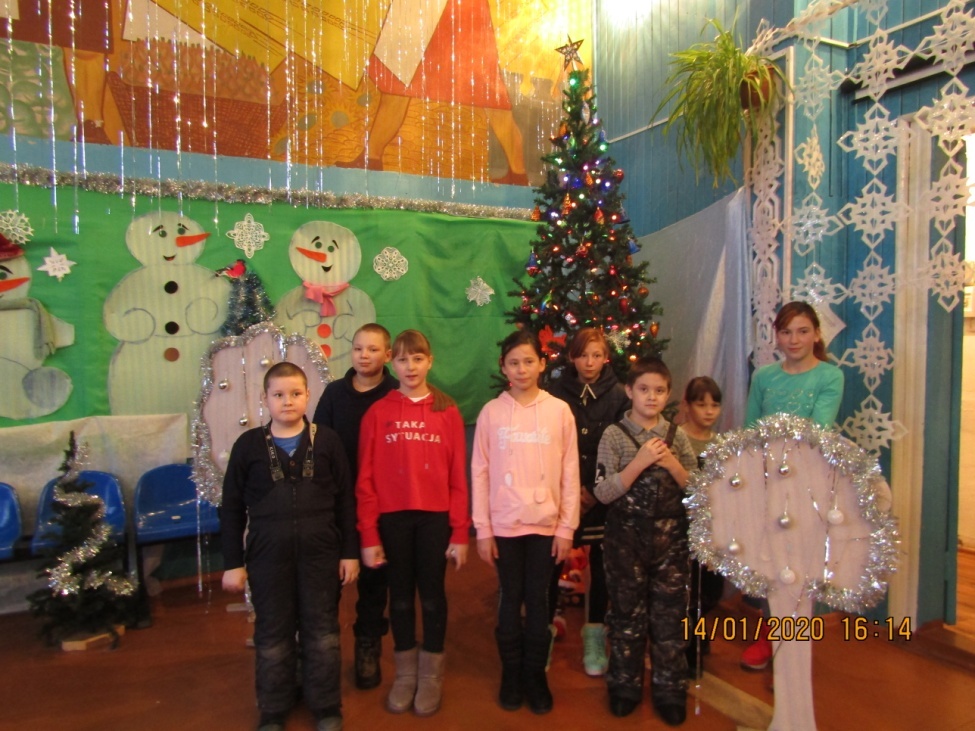 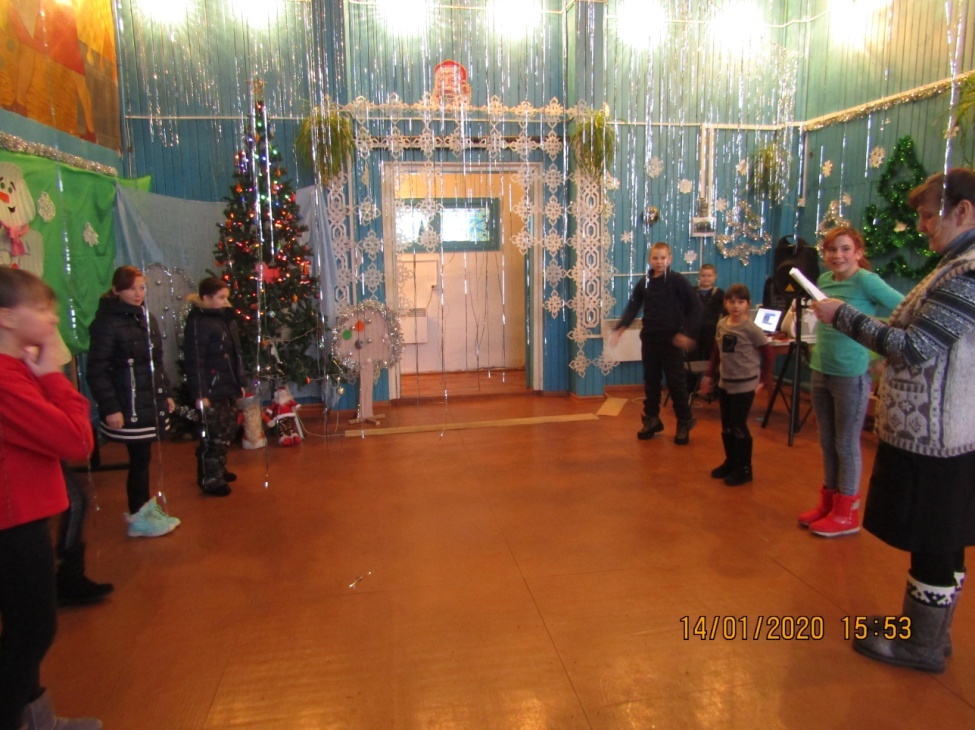 